DAFTAR PELAKSANA MONEV EKSTERNAL DRPM 2019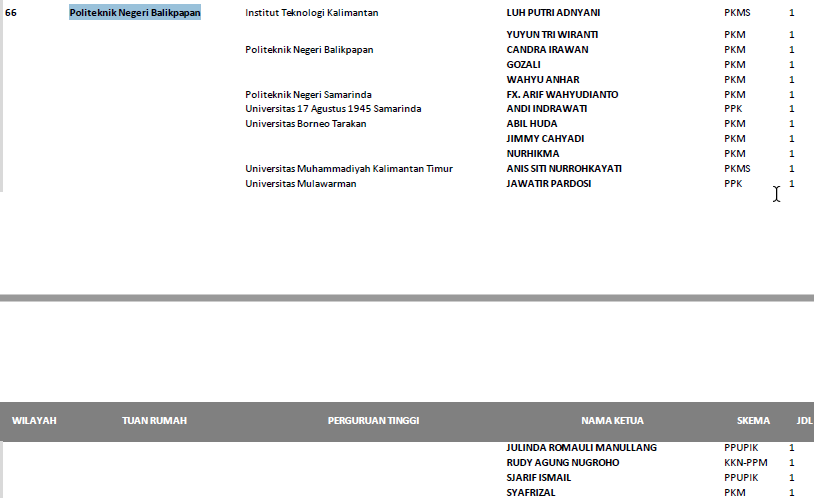 